ЧЕРКАСЬКА ОБЛАСНА РАДАГОЛОВАР О З П О Р Я Д Ж Е Н Н Я22.06.2021                                                                                       № 210-рПро нагородження Почесноюграмотою Черкаської обласної радиВідповідно до статті 56 Закону України «Про місцеве самоврядування
в Україні», рішення обласної ради від 25.03.2016 № 4-32/VІІ «Про Почесну грамоту Черкаської обласної ради» (зі змінами):1. Нагородити Почесною грамотою Черкаської обласної ради:за багаторічну сумлінну працю у галузі охорони здоров'я, високий професіоналізм, відданість справі та з нагоди Дня медичного працівника:2. Контроль за виконанням розпорядження покласти на заступника керуючого справами виконавчого апарату, начальника загального відділу ГОРНУ Н. В. та управління юридичного забезпечення та роботи з персоналом виконавчого апарату обласної ради.Заступник голови								М.МУШІЄКШАПОШНИК Віру Степанівну–головного лікаря КНП «Канівська Багатопрофільна лікарня» Канівської міської ради.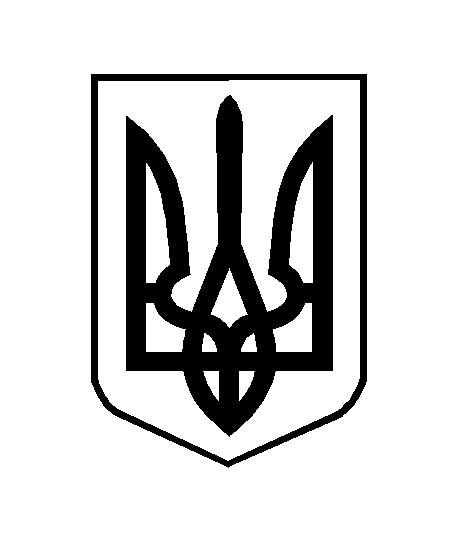 